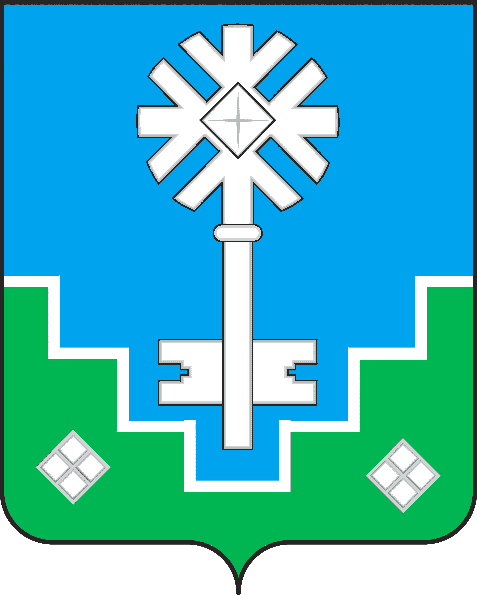 ПОСТАНОВЛЕНИЕУУРААХот 07.10.2015 г.		                                                                                       № 58/15-ПГО внесении изменений в Постановление Главы города от 25.09.2015 № 53/15-ПГ«О проведении публичных слушаний по проекту планировки с проектом межеваниятерритории квартала индивидуальныхжилых домов по ш. 50 лет Октября г. Мирного (1 очередь)»В соответствии со статьями 41-46 Градостроительного кодекса Российской Федерации, Федеральным законом от 06.10.2003 № 131 «Об общих принципах организации местного самоуправления в Российской Федерации», Уставом МО «Город Мирный», решением городского Совета от 06.11.2008 № 10-8 «О Порядке организации и проведения публичных слушаний по вопросам регулирования градостроительной деятельности на территории МО «Город Мирный», в целях соблюдения права человека на благоприятные условия жизнедеятельности, прав и законных интересов правообладателей земельных участков и объектов капитального строительства, с учетом заключения о результатах публичных слушаний по проекту генерального плана города Мирного, опубликованного в газете «Мирнинский рабочий» от 11.07.2014 № 100 (10039),ПОСТАНОВЛЯЮ:1. Внести в п. 5 Постановления Главы города от 25.09.2015 № 53/15-ПГ «О проведении публичных слушаний по проекту планировки с проектом межевания территории квартала индивидуальных жилых домов по ш. 50 лет Октября                    г. Мирного (1 очередь)» следующее изменение:- слова «08 декабря» заменить словами «26 ноября».  2. Опубликовать настоящее Постановление в порядке, установленном Уставом МО «Город Мирный». 3. Контроль исполнения настоящего Постановления оставляю за собой.Глава города                                                                                           А.В. БасыровМУНИЦИПАЛЬНОЕ ОБРАЗОВАНИЕ«ГОРОД МИРНЫЙ» МИРНИНСКОГО РАЙОНА РЕСПУБЛИКИ САХА (ЯКУТИЯ)ГЛАВА ГОРОДАСАХА РЕСПУБЛИКАТЫН МИИРИНЭЙ ОРОЙУОНУН «МИИРИНЭЙ КУОРАТ» МУНИЦИПАЛЬНАЙ ТЭРИЛЛИИКУОРАТ БАhЫЛЫГА